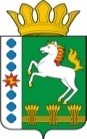 КОНТРОЛЬНО-СЧЕТНЫЙ ОРГАН ШАРЫПОВСКОГО РАЙОНАКрасноярского краяЗаключениена проект Постановления администрации Березовского сельсовета «О внесении изменений в Постановление администрации Березовского сельсовета от 30.10.2013 № 43 «Об утверждении муниципальной программы Березовского сельсовета «Муниципальное управление» (в ред. от 30.11.2017 № 68, от 21.03.2018 № 21, от 16.05.2018 № 42, от 27.08.2018 № 66, от 30.11.2018 № 96, от 22.03.2019 № 10, от 06.06.2019 № 21) 20 декабря 2019 год						                    		№ 177Настоящее экспертное заключение подготовлено Контрольно – счетным органом Шарыповского района на основании ст. 157 Бюджетного  кодекса Российской Федерации, ст. 9 Федерального закона от 07.02.2011 № 6-ФЗ «Об общих принципах организации и деятельности контрольно – счетных органов субъектов Российской Федерации и муниципальных образований», ст. 5 Решения Шарыповского районного Совета депутатов от 20.09.2012 № 31/289р «О внесении изменений и дополнений в Решение Шарыповского районного Совета депутатов от 21.06.2012 № 28/272р «О создании Контрольно – счетного органа Шарыповского района» (в ред. от 20.03.2014 № 46/536р, от 25.09.2014 № 51/573р, от 26.02.2015 № 56/671р), пунктом 1.2.3 Соглашения от 15.01.2015 «О передаче Контрольно-счетному органу Шарыповского района полномочий Контрольно-счетного органа Березовского сельсовета по осуществлению внешнего муниципального финансового контроля» и в соответствии со стандартом организации деятельности Контрольно-счетного органа Шарыповского района СОД 2 «Организация, проведение и оформление результатов финансово-экономической экспертизы проектов Решений Шарыповского районного Совета депутатов и нормативно-правовых актов по бюджетно-финансовым вопросам и вопросам использования муниципального имущества и проектов муниципальных программ» утвержденного приказом Контрольно-счетного органа Шарыповского района от 16.12.2013 № 29.Представленный на экспертизу проект Постановления администрации Березовского сельсовета «О внесении изменений в Постановление администрации Березовского сельсовета от 30.10.2013 № 43 «Об утверждении муниципальной программы Березовского сельсовета «Муниципальное управление» (в ред. от 30.11.2017 № 68, от 21.03.2018 № 21, от 16.05.2018 № 42, от 27.08.2018 № 66, от 30.11.2018 № 96, от 22.03.2019 № 10, от 06.06.2019 № 21) направлен в Контрольно – счетный орган Шарыповского района 16 декабря 2019 года, разработчиком данного проекта Постановления является администрация Березовского сельсовета Шарыповского района. Основанием для разработки муниципальной программы являются:- статья 179 Бюджетного кодекса Российской Федерации;- Постановление администрации Березовского сельсовета от 30.07.2013 № 28/2 «Об утверждении Порядка принятия решений о разработке  муниципальных программ Березовского сельсовета, их формировании и реализации»;- распоряжение администрации Березовского сельсовета от 01.08.2013  № 45-р «Об утверждении перечня муниципальных программ Березовского  сельсовета».Ответственный исполнитель муниципальной программы администрация Березовского сельсовета.Соисполнители муниципальной программы отсутствуют.Подпрограммами муниципальной программы являются:«Управление муниципальным имуществом и  земельными ресурсами». «Повышение энергетической эффективности и сокращение энергетических издержек в бюджетном секторе».«Обеспечение реализации муниципальной программы».Мероприятие проведено 20 декабря 2019 года.В ходе подготовки заключения Контрольно – счетным органом Шарыповского района были проанализированы следующие материалы:- проект Постановления администрации Березовского сельсовета «О внесении изменений в постановление администрации Березовского сельсовета от 30.10.2013 № 43 «Об утверждении муниципальной программы Березовского сельсовета «Муниципальное управление» (в ред. от 30.11.2017 № 68, от 21.03.2018 № 21, от 16.05.2018 № 42, от 27.08.2018 № 66, от 30.11.2018 № 96, от 22.03.2019 № 10, от 06.06.2019 № 21);- паспорт муниципальной программы Березовского сельсовета «Муниципальное управление».Рассмотрев представленные материалы к проекту Постановления муниципальной программы «Муниципальное управление» установлено следующее:В соответствии с проектом паспорта Программы происходит изменение по строке (пункту) «Информация по ресурсному обеспечению программы, в том числе в разбивке по источникам финансирования по годам реализации программы, после внесения изменений строка  будет читаться:Увеличение бюджетных ассигнований по муниципальной программе в сумме 310 165,17 руб. (0,74%), в том числе:увеличение за счет средств краевого бюджета в сумме 196 620,00 руб. (25,98%);уменьшение за счет средств районного бюджета в сумме 188 047,80 руб. (13,73%);увеличение за счет средств бюджета поселения в сумме 301 593,77 руб. (0,80%).В соответствии с паспортом подпрограммы  «Управление муниципальным имуществом и  земельными ресурсами» муниципальной программы вносятся изменения  по строке «Объемы и источники финансирования подпрограммы», после внесения изменений строка будет читаться:Уменьшение бюджетных ассигнований по подпрограмме «Управление муниципальным имуществом и  земельными ресурсами» в сумме 202 258,80 руб. (19,98%), в том числе:уменьшение за счет средств районного бюджета в сумме 188 047,80 руб. (23,50%) по текущему ремонту системы отопления в здании администрации Березовского сельсовета, в том числе:уменьшение в сумме 208 047,80 руб. по текущему ремонту системы отопления в здании администрации Березовского сельсовета;- увеличение в сумме 20 000,00 руб. на формирование земельных участков, изготовление технической документации объектов недвижимости и постановку их на кадастровый учет.уменьшение за счет средств бюджета поселения  в сумме 14 211,00 руб. (6,70%), из них:- уменьшение в сумме 11 631,00 руб. по изготовлению технической документации объектов недвижимости, постановка их на кадастровый учет, в том числе автодорог общего пользования местного значения;- уменьшение в сумме 11 500,00 руб. по проведению рыночной оценки муниципального имущества;- уменьшение в сумме 7 080,00 руб. по обязательному страхованию гражданской ответственности владельца опасного объекта за причинение вреда в результате аварии на опасном объекте;- увеличение в сумме 4 000,00 руб. по проведение рыночной оценки муниципального имущества;- увеличение в сумме 12 000,0 руб. на изготовление технической документации объектов недвижимости, постановка их на кадастровый учет, в том числе автодорог общего пользования местного значения.В соответствии с паспортом подпрограммы  «Обеспечение реализации муниципальной программы» муниципальной программы вносятся изменения  по строке «Объемы и источники финансирования подпрограммы», после внесения изменений строка будет читаться:Увеличение бюджетных ассигнований по подпрограмме «Обеспечение реализации муниципальной программы» в сумме 512 424,77 руб. (3,08%), в том числе:за счет средств краевого бюджета в сумме 196 620,00 руб. (65,74%), из них:-  увеличение в сумме 18 228,00 руб. на содействие развитию налогового потенциала;- увеличение в сумме 41 972,00 руб. на повышение с 1 октября 2019 года на 4,3 процента заработной платы работников бюджетной сферы Красноярского края за исключением заработной платы отдельных категорий работников, увеличение оплаты труда которых осуществляется в соответствии с указами Президента Российской Федерации, предусматривающими мероприятия по повышению заработной платы, а также в связи с увеличением региональных выплат и (или) выплат, обеспечивающих уровень заработной платы работников бюджетной сферы не ниже размера минимальной заработной платы (минимального размера оплаты труда);- увеличение в сумме 136 340,00 руб. на региональные выплаты и выплаты, обеспечивающие уровень заработной платы работникам бюджетной сферы не ниже размера минимальной заработной платы (минимального размера оплаты труда;- увеличение в сумме 80,00 руб. на выполнение государственных полномочий по созданию и обеспечению деятельности административных комиссий.за счет средств бюджета поселения в сумме 315 804,77 руб. (2,07%), из них:- увеличение в сумме 44 000,00 руб. на приобретение входной двери, - увеличение в сумме 51 309,77 руб. на ремонт крыльца здания администрации, - увеличение в сумме 119 160,00 руб. на приобретение окон ПВХ,- увеличение в сумме 22 276,00 руб. на приобретение зимних шин на автомобиль,- увеличение в сумме 17 700,00 руб. на приобретение кондиционера,- увеличение в сумме 16 000,00 руб. на приобретение экранов для батарей,- уменьшение в сумме 450,00 руб. по транспортным расходам.На основании выше изложенного Контрольно – счетный орган Шарыповского района предлагает утвердить проект Постановления администрации Березовского сельсовета «О внесении изменений в постановление администрации Березовского сельсовета от 30.10.2013 № 43 «Об утверждении муниципальной программы Березовского сельсовета «Муниципальное управление» (в ред. от 30.11.2017 № 68, от 21.03.2018 № 21, от 16.05.2018 № 42, от 27.08.2018 № 66, от 30.11.2018 № 96, от 22.03.2019 № 10, от 069.06.2019 № 21).Председатель Контрольно – счетного органа		     				Г.В. СавчукАудиторКонтрольно – счетного органа						И.В. ШмидтРесурсное обеспечение муниципальной программыПредыдущая редакцияПредлагаемая редакция (проект Постановления)Ресурсное обеспечение муниципальной программыОбщий объем бюджетных ассигнований на реализацию муниципальной программы составляет  41 990 270,01 руб. в том числе:за счет средств федерального бюджета 2 367 539,80 руб., из них:2014 год – 248 600,00 руб.;2015 год – 233 647,00 руб.;2016 год – 267 274,00 руб.;2017 год – 264 190,00 руб.;2018 год – 318 701,70 руб.;2019 год – 343 900,00 руб.;2020 год – 343 900,00 руб.;2021 год – 343 900,00 руб.за счет средств краевого бюджета 756 762,00 руб., из них:2014 год – 7 521,00 руб.;2015 год – 7 492,00 руб.;2016 год – 34 458,00 руб.;2017 год – 33 412,00 руб.;2018 год – 374 799,00 руб.;2019 год – 281 480,00 руб.;2020 год – 8 800,00 руб.;2021 год – 8 800,00 руб.за счет средств районного бюджета 1 369 180,00 руб., из них:2014 год – 0,00 руб.;2015 год – 10 648,00 руб.;2016 год – 0,00 руб.;2017 год – 0,00 руб.;2018 год – 569 000,00 руб.;2019 год –800 180,00 руб.;2020 год – 0,00 руб.;2021 год – 0,00 руб.за счет средств бюджета поселения  37 496 788,21  руб., из них:2014 год – 4 776 946,14 руб.;2015 год – 3 847 637,07 руб.;2016 год – 3 969 129,00 руб.;2017 год – 4 644 890,00 руб.;2018 год – 4 766 192,00 руб.;2019 год – 5 187 332,00 руб.;2020 год – 5 161 471,00 руб.;2021 год – 5 143 191,00 руб.Общий объем бюджетных ассигнований на реализацию муниципальной программы составляет  42 300 435,98 руб. в том числе:за счет средств федерального бюджета 2 367 539,80 руб., из них:2014 год – 248 600,00 руб.;2015 год – 233 647,00 руб.;2016 год – 267 274,00 руб.;2017 год – 264 190,00 руб.;2018 год – 318 701,70 руб.;2019 год – 343 900,00 руб.;2020 год – 343 900,00 руб.;2021 год – 343 900,00 руб.за счет средств краевого бюджета 953 382,00 руб., из них:2014 год – 7 521,00 руб.;2015 год – 7 492,00 руб.;2016 год – 34 458,00 руб.;2017 год – 33 412,00 руб.;2018 год – 374 799,00 руб.;2019 год – 478 100,00 руб.;2020 год – 8 800,00 руб.;2021 год – 8 800,00 руб.за счет средств районного бюджета 1 181 132,20 руб., из них:2014 год – 0,00 руб.;2015 год – 10 648,00 руб.;2016 год – 0,00 руб.;2017 год – 0,00 руб.;2018 год – 569 000,00 руб.;2019 год – 612 132,20 руб.;2020 год – 0,00 руб.;2021 год – 0,00 руб.за счет средств бюджета поселения  37 798 381,98  руб., из них:2014 год – 4 776 946,14 руб.;2015 год – 3 847 637,07 руб.;2016 год – 3 969 129,00 руб.;2017 год – 4 644 890,00 руб.;2018 год – 4 766 192,00 руб.;2019 год – 5 488 925,77 руб.;2020 год – 5 161 471,00 руб.;2021 год – 5 143 191,00 руб.Ресурсное обеспечение подпрограммыПредыдущая редакцияПредлагаемая редакция (проект Постановления)Ресурсное обеспечение подпрограммыОбщий объем бюджетных ассигнований на реализацию подпрограммы составляет  1 012 332,00 руб. в том числе:за счет средств районного бюджета 800 180,00 руб., из них:2019 год –800 180,00 руб.;2020 год – 0,00 руб.;2021 год – 0,00 руб.за счет средств бюджета поселения  212 152,00  руб., из них:2019 год – 70 891,00 руб.;2020 год – 72 105,00 руб.;2021 год – 69 156,00 руб.Общий объем бюджетных ассигнований на реализацию подпрограммы составляет  810 073,20 руб. в том числе:за счет средств районного бюджета 612 132,20 руб., из них:2019 год –612 132,20 руб.;2020 год – 0,00 руб.;2021 год – 0,00 руб.за счет средств бюджета поселения 197 941,00  руб., из них:2019 год – 56 680,00 руб.;2020 год – 72 105,00 руб.;2021 год – 69 156,00 руб.Объемы и источники финансирования подпрограммыПредыдущая редакция ПостановлениеПредлагаемая редакция программы (проект Постановления)Объемы и источники финансирования подпрограммыОбщий объем бюджетных ассигнований на реализацию подпрограммы составляет    16 611 049,10 руб., в том числе за счет средств:Общий объем бюджетных ассигнований на реализацию подпрограммы составляет    17 123 473,87 руб., в том числе за счет средств:Объемы и источники финансирования подпрограммыфедерального бюджета 1 035 127,10 руб., из них:федерального бюджета 1 035 127,10 руб., из них:Объемы и источники финансирования подпрограммы2019 год – 343 900,00 руб.;2019 год – 343 900,00 руб.;Объемы и источники финансирования подпрограммы2020 год -  343 900,00 руб.;2021 год – 347 327,10 руб.2020 год -  343 900,00 руб.;2021 год – 347 327,10 руб.Объемы и источники финансирования подпрограммыкраевого бюджета 299 080,00 руб.,  из них:краевого бюджета 495 700,00 руб.,  из них:Объемы и источники финансирования подпрограммы2019 год – 281 480,00 руб.;2019 год – 478 100,00 руб.;Объемы и источники финансирования подпрограммы2020 год -  8 800,00 руб.;2021 год -  8 800,00 руб.2020 год -  8 800,00 руб.;2021 год -  8 800,00 руб.Объемы и источники финансирования подпрограммыбюджета поселения 15 276 842,00 руб. из них: бюджета поселения 15 592 646,77 руб. из них: Объемы и источники финансирования подпрограммы2019 год – 5 115 441,00 руб.;2019 год – 5 431 245,77 руб.;Объемы и источники финансирования подпрограммы2020 год – 5 088 366,00 руб.;2021 год – 5 073 035,00 руб.2020 год – 5 088 366,00 руб.;2021 год – 5 073 035,00 руб.